附件四「樂讀藝奇萊」─花蓮縣106年度教育嘉年華聯合成果展演計畫【母語嘉年華、藝文深耕動靜態展演及閱讀推動成果發表會】壹、依據教育部「高級中等以下學校及幼兒園推動台灣母語日活動實施要點」(本土語)教育部「悅讀101-教育部國民中小學閱讀提升計畫」(閱讀)教育部國民及學前教育署補助直轄市、縣(市)政府推動國民中小學藝術與人文教學深耕計畫補充說明。(藝文深耕)教育部國民及學前教育署104年04月20日臺教國署國字第1040030833B號令修正發布之《教育部國民及學前教育署補助直轄市縣(市)推動國民中小學本土教育要點》貳、目的依縣府特色主軸，區分成果發表之展示方向，提供校際間觀摩分享機會，行銷學校在母語和閱讀推展以及藝術教育之特色。彙集並觀摩各項競賽成果及優勝作品，藉以分享心得、傳承經驗。透過多元的展演、文化體驗及經驗分享活動，瞭解績優學校之教學與行政推動實務，提升本縣推動臺灣母語日、閱讀及深化藝術教育之品質與成效。參、辦理單位指導單位：教育部國民及學前教育署主辦單位：花蓮縣政府承辦單位：花蓮縣政府教育處、花蓮縣花蓮市中正國民小學、花蓮縣花蓮市明義國民小學、花蓮縣光復鄉太巴塱國民小學協辦單位：花蓮縣樂齡學習中心、東華大學數位機會中心輔導團肆、辦理時間及地點  一、時間：106年11月24日-11月25日      (一)動態展11月24日上午9時至11月25日下午3時      (二)靜態展11月24日上午9時至11月25日下午3時      (三)體驗活動11月24日上午9時30分至下午1時30分、25日上午10時至中午12時  二、地點：花蓮a_zone文化創意產業園區9號展館。(場地圖詳附件三)伍、實施方式  一、動態展演     (一)各項競賽成果頒獎。(獲獎學校詳附件四)     (二)本土歌謠、舞蹈等團隊展演及藝文深耕學校動態成果發表。  二、靜態展示     (一)推動閱讀績優學校成果展示。     (二)藝文深耕靜態成果展示。(含闖關活動)     (三)花蓮縣自造教育示範中心成果及國中小行動學習嘉年華展示。(含闖關活動)     (四)樂齡學習中心成果展示。(含闖關活動)     (五)數位機會中心商品展售：風箏義賣、健康雲推廣、藝品DIY（非免費體驗）、社區產業行銷等。  三、體驗活動（搭配體驗卡）     (一)本土文化體驗活動，包括傳統手藝DIY、原住民手工藝製作等。     (二)藝文深耕簡易作品教學DIY。陸、活動流程    如附件一，活動流程表。柒、參加對象   一、本縣各國民中小學相關處室主任(組長)。   二、擔任藝術與人文學習領域教師、藝文深耕計畫授課藝術家。   三、本土語言業務承辦人員或幼兒園代表。   四、本縣推動閱讀績優學校代表。   五、各校對本土文化、閱讀、藝文、樂齡學習活動有興趣的學生、家長及一般民眾。捌、經費來源及概算：教育部國民及學前教育署「本土語言」、「閱讀」及「藝文深耕」專案補助款及花蓮縣政府106年度預算，如附件二經費概算表(略)。玖、獎勵及其他本計畫之教育處及各承辦學校執行有功人員依據花蓮縣政府所屬各級學校教育專業人員獎懲作業要點辦理敘獎；因本成果展規模較大，所需工作人力較多，預計協同3校辦理，每校敘獎人數為6-8人，每人嘉獎1-2次。各校參加動、靜態展演及體驗活動各敘獎2人，嘉獎各1次。拾、本計畫奉核可後實施，修正時亦同。 【附件一-1】樂讀藝奇萊-活動流程簡表【附件一-2】樂讀藝奇萊-11月24日、25日動態活動流程表【附件一-3】樂讀藝奇萊-11月24日、25日靜態展、體驗展攤位名單【附件一-4】樂讀藝奇萊-佈展及展出時間★車輛可出入園區佈展時間：9:00~11:00 (未線上填報申請入園車輛，請徒手或以手推車搬運)一 、靜態展(9棟)二 、動態展(9棟)三、體驗活動 (9棟)【附件二】經費概算表(略)【附件三】場地配置圖
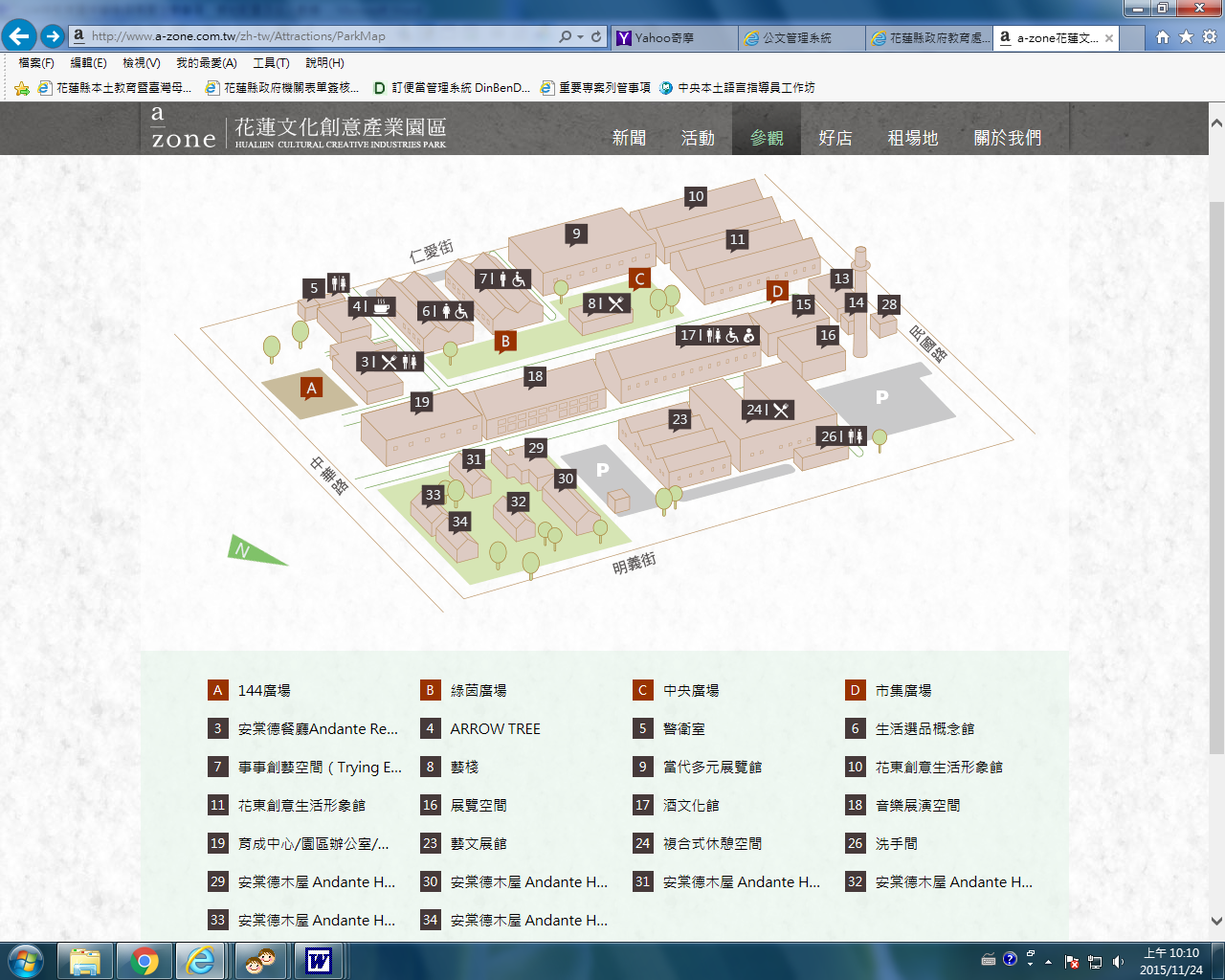 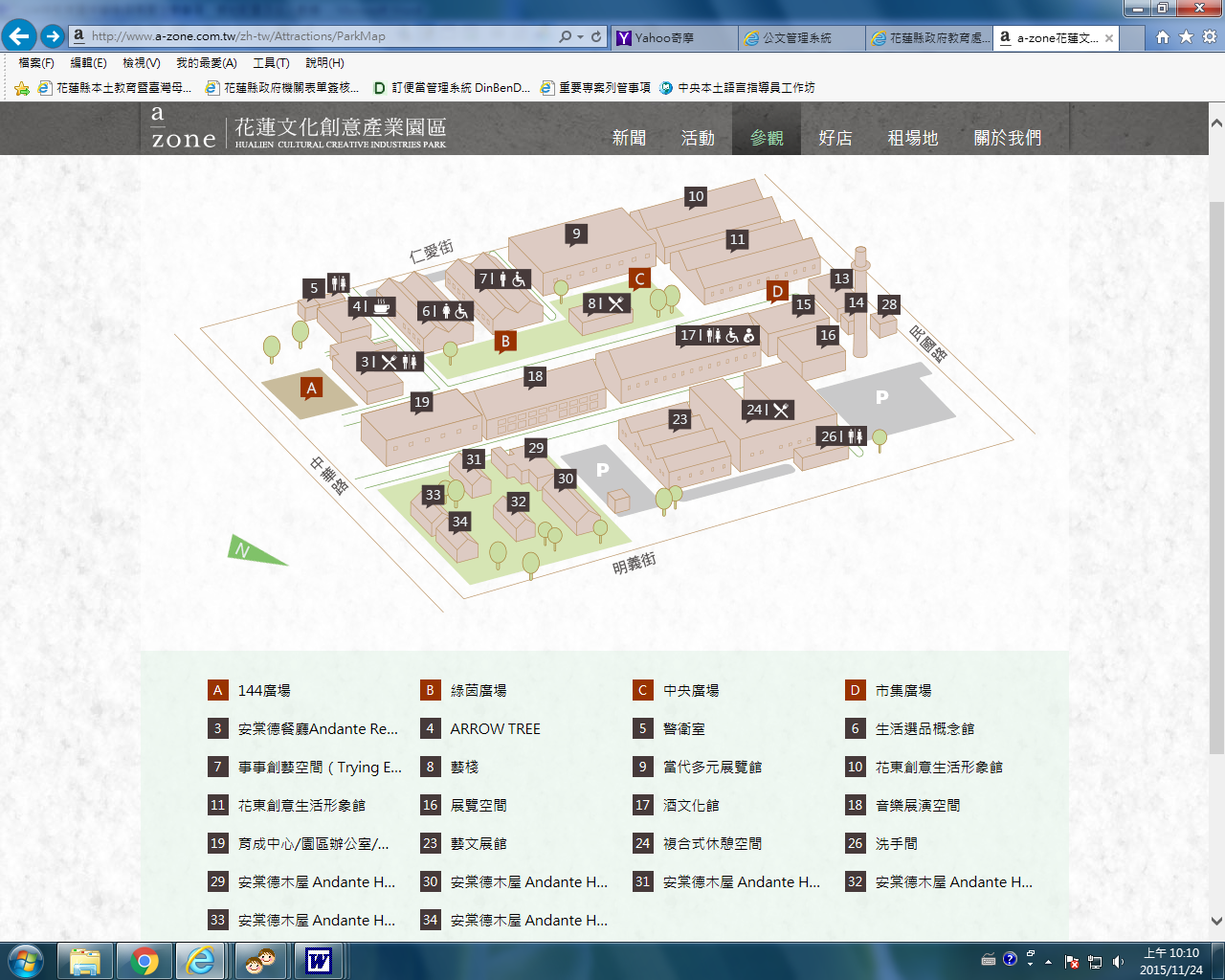 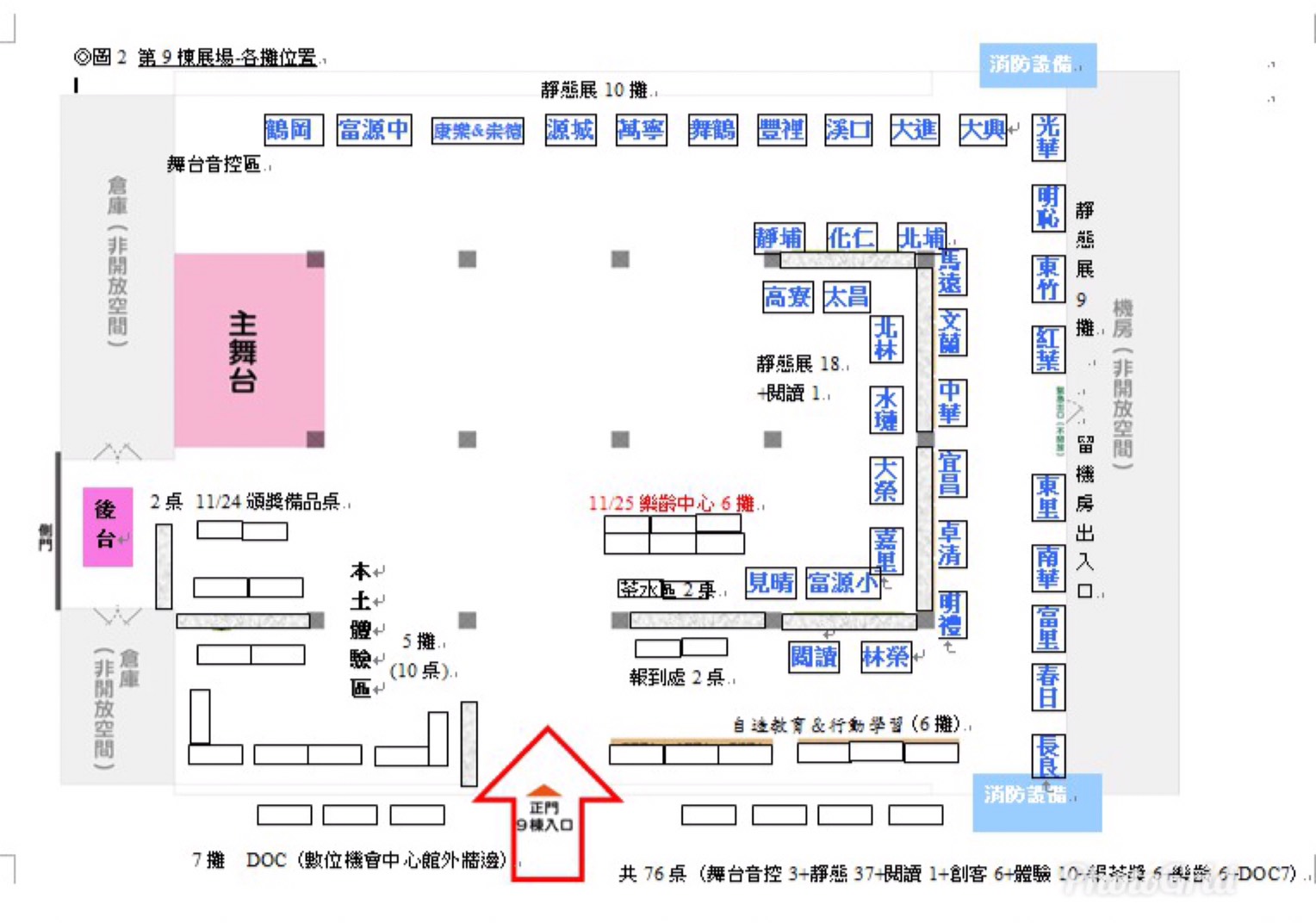 日期時間動態活動靜態活動體驗活動體驗活動11月24日(五)09:00-09:30報到報到報到報到11月24日(五)09:30-10:30動態表演-新城國小、信義國小北昌國小、忠孝國小稻香國小、市立幼兒園閱讀藝文深耕自造教育＆行動學習9:30-13:30黏在一起(搗米麻糬)指尖的創意(珠串)陶土捏塑果實鑰匙圈&
藤編手環創意熱縮片(貼飾DIY)9:30-13:30黏在一起(搗米麻糬)指尖的創意(珠串)陶土捏塑果實鑰匙圈&
藤編手環創意熱縮片(貼飾DIY)11月24日(五)10:30-10:50中場休息閱讀藝文深耕自造教育＆行動學習9:30-13:30黏在一起(搗米麻糬)指尖的創意(珠串)陶土捏塑果實鑰匙圈&
藤編手環創意熱縮片(貼飾DIY)9:30-13:30黏在一起(搗米麻糬)指尖的創意(珠串)陶土捏塑果實鑰匙圈&
藤編手環創意熱縮片(貼飾DIY)11月24日(五)10: 50-11: 50動態表演-吳江國小、玉里國中西富國小、德武國小永豐國小、南平中學閱讀藝文深耕自造教育＆行動學習9:30-13:30黏在一起(搗米麻糬)指尖的創意(珠串)陶土捏塑果實鑰匙圈&
藤編手環創意熱縮片(貼飾DIY)9:30-13:30黏在一起(搗米麻糬)指尖的創意(珠串)陶土捏塑果實鑰匙圈&
藤編手環創意熱縮片(貼飾DIY)11月24日(五)11:50-13:20午餐時間午餐時間9:30-13:30黏在一起(搗米麻糬)指尖的創意(珠串)陶土捏塑果實鑰匙圈&
藤編手環創意熱縮片(貼飾DIY)9:30-13:30黏在一起(搗米麻糬)指尖的創意(珠串)陶土捏塑果實鑰匙圈&
藤編手環創意熱縮片(貼飾DIY)11月24日(五)13:20-14:00動態表演-北濱國小、平和國小樂合國小、三棧國小閱讀藝文深耕自造教育＆行動學習P.S. 11/24下午僅靜態展示，闖關活動暫停9:30-13:30黏在一起(搗米麻糬)指尖的創意(珠串)陶土捏塑果實鑰匙圈&
藤編手環創意熱縮片(貼飾DIY)9:30-13:30黏在一起(搗米麻糬)指尖的創意(珠串)陶土捏塑果實鑰匙圈&
藤編手環創意熱縮片(貼飾DIY)11月24日(五)13:20-14:00動態表演-北濱國小、平和國小樂合國小、三棧國小閱讀藝文深耕自造教育＆行動學習P.S. 11/24下午僅靜態展示，闖關活動暫停無無11月24日(五)14:00-14:10長官致詞閱讀藝文深耕自造教育＆行動學習P.S. 11/24下午僅靜態展示，闖關活動暫停無無11月24日(五)14:10-15:00頒獎 & 動態表演(藝文頒獎中正國小閱讀頒獎吉安國中本土頒獎)閱讀藝文深耕自造教育＆行動學習P.S. 11/24下午僅靜態展示，闖關活動暫停無無11月24日(五)15:00賦歸賦歸賦歸賦歸11月25日(六)10:00-12:0010:00-11:3013鄉鎮樂齡學習中心藝文深耕自造教育＆行動學習樂齡學習中心數位機會中心黏在一起(搗米麻糬)指尖的創意(珠串)陶土捏塑果實鑰匙圈&
藤編手環創意熱縮片(貼飾DIY)11月25日(六)12:00-13:30午餐時間午餐時間午餐時間11月25日(六)13:30-15:00好朋友音樂會藝文深耕自造教育＆行動學習樂齡學習中心數位機會中心無11月25日(六)15:00賦歸賦歸賦歸日期時間活動內容單位備註11月24日星期五09:00-09:30報到報到11月24日星期五09:30-09:40原住民舞蹈新城國小11月24日星期五09:40-09:50小提琴信義國小 11月24日星期五09:50-10:00對口相聲、六十六繞口令、問答快板書北昌國小 2個耳麥、收音麥克風2支11月24日星期五10:00-10:10舞蹈忠孝國小11月24日星期五10:10-10:20直笛稻香國小11月24日星期五10:20-10:30客家歌謠市立幼兒園11月24日星期五10:30-10:50中場休息中場休息11月24日星期五10:50-11:00古箏吳江國小11月24日星期五11:00-11:10布農歌謠玉里國中11月24日星期五11:10-11:20阿美族打擊樂西富國小11月24日星期五11:20-11:30烏克麗麗德武國小11月24日星期五11:30-11:40阿美族歌舞永豐國小11月24日星期五11:40-11:50非洲鼓南平中學11月24日星期五11:50-13:20午餐時間午餐時間11月24日星期五13:30-13:40烏克麗麗北濱國小11月24日星期五13:40-13:50街舞平和國小11月24日星期五13:50-14:00排笛樂合、三棧國小 11月24日星期五14:00-14:10長官致詞長官致詞11月24日星期五14:10-14:20106年度藝文深耕績優學校(含藝術家)頒獎-藝文深耕11月24日星期五14:20-14:30直笛合奏中正國小11月24日星期五14:30-14:40106年度閱讀績優學校、105學年度閱讀桃花源記家庭閱讀手冊贊助廠商及績優學校頒獎-閱讀11月24日星期五14:40-14:50客家戲劇表演吉安國中11月24日星期五14:50-14:55106年度小論文暨本土使命式競賽頒獎-本土教育11月24日星期五14:55-15:00106年活動承辦學校頒獎-承辦學校日期時間活動內容單位備註11月25日星期六09:30-10:00報到報到11月25日星期六10:00-10:10打擊樂器吉安鄉樂齡學習中心11月25日星期六10:10-10:20三月裡的小雨、我的歌新城鄉樂齡學習中心11月25日星期六10:20-10:30幸福呼拉拉、你是杯中酒玉里鎮樂齡學習中心11月25日星期六10:30-10:50休息及參觀各攤位及DIY體驗休息及參觀各攤位及DIY體驗休息及參觀各攤位及DIY體驗11月25日星期六10:50-10:55瀟灑走一回秀林鄉樂齡學習中心11月25日星期六10:55-11:05原民健康操瑞穗鄉樂齡學習中心11月25日星期六11:05-11:15加賀谷音樂照顧表演光復鄉樂齡學習中心11月25日星期六11:15-11:20原民健康操萬榮鄉樂齡學習中心11月25日星期六11:20-11:30等一下、最美最美壽豐鄉樂齡學習中心11月25日星期六11:30-13:30午餐時間午餐時間11月25日星期六13:30-15:00好朋友音樂會素人演唱show11月25日星期六15:00賦歸明年再見！編號展示項目攤位展示時間參與學校或單位備註靜態活動1推動閱讀績優學校成果展示11/24(五) 9:00-11:50北埔國小1攤靜態活動2藝文深耕靜態成果展示11/24(五) 9:00-15:0011/25(六) 10:00-15:00嘉里國小、源城國小、北林國小、文蘭國小、高寮國小、北埔國小、溪口國小、明禮國小、明恥國小、舞鶴國小、東竹國小、見晴國小、萬寧國小、富源國小、林榮國小、南華國小、長良國小、富里國小、光華國小、春日國小、靜浦國小、水璉國小、馬遠國小、大進國小、中華國小、化仁國小、東里國小、大榮國小、鶴岡國小、宜昌國小、豐裡國小、卓清國小、富源國中、太昌國小、紅葉國小崇德&康樂(策略聯盟)36攤靜態活動3花蓮縣自造教育示範中心成果及國中小行動學習嘉年華展示11/24(五) 9:00-15:0011/25(六) 10:00-15:001. 自造者：花蓮縣自造教育示範中心、太平基地聯盟中心。參展學校如下：玉東國中、復興國小、太平國小、崇德國小、海星國小、海星國中、奇美國小、明義國小、北昌國小2. 國中小行動學習嘉年華：太平國小、北昌國小、吉安國中、忠孝國小、國風國中、富源國小、復興國小、萬榮國中、豐濱國小6攤靜態活動4樂齡學習中心成果展示11/25(六) 10:00-15:0013鄉鎮樂齡學習中心6攤靜態活動5數位機會中心商品展售11/25(六) 10:00-15:00東華大學數位機會中心輔導團7攤體驗活動1本土文化及藝文深耕手藝創作DIY 11/24(五)9:30-13:3011/25(六)10:00~12:00太巴塱國小、大興國小黏在一起(搗米麻糬)指尖的創意(珠串)陶土捏塑果實鑰匙圈&藤編手環創意熱縮片(貼飾DIY)5攤日期時間工作內容備註11/22(三)9:00-17:00佈展時間1上午:廠商搬運桌椅(73長桌、150張塑膠椅、館外7帳篷)、明義國小協助場佈下午:各校佈展11/23(四)9:00-17:00佈展時間2藝文深耕靜態展佈展11/24(五)9:00-15:00靜態展 (展示與解說)部分攤位搭配闖關卡11/24下午闖關卡暫停11/24(五)15:00-17:00佈展時間3樂齡中心佈展11/25(六)8:40-10:00佈展時間41、數位機會中心、樂齡中心佈展2、9:00以前車輛無法進入園區，請自備推車11/25(六)10:00-15:00靜態展 (展示與解說)部分攤位搭配闖關卡11/25(六)15:00-17:00撤展明義國小日期時間工作內容備註11/23(四)9:00-13:00舞臺燈光音響架設與場地佈置(暫定)3張長桌及n張塑膠椅。  廠商由仁愛街進入架設。11/23(四)10:30-11:30動態場地椅子搬運(暫定)廠商搬運椅子(200張塑膠椅) 、30張摺疊椅文創提供中正國小協助場佈11/23(四)14:00-16:00各校彩排每校彩排不超過10分鐘11/24(五)08:00-17:00確認各校交通接送狀況太巴塱國小11/24(五)9:30-15:00動態展（下午頒獎）中正國小11/25(六)10:00-15:00動態展上午樂齡中心下午好朋友音樂會11/25(六)15:00-18:00清除舞臺及場地恢復中正國小日期時間工作內容備註11/23(四)9:00-17:00可開始設攤佈展體驗攤位佈展11/24(五)8:40-9:00攤位最後設置時間運貨車輛無法進入園區，請自備推車11/24(五)9:30-13:30體驗活動搭配體驗卡11/25(六)10:00-12:00體驗活動搭配體驗卡11/25(六)12:00-15:00撤攤時間太巴塱國小明義國小(偕同桌椅恢復)106年樂讀藝奇萊-藝文深耕、閱讀、母語嘉年華聯合成果展頒獎名單106年樂讀藝奇萊-藝文深耕、閱讀、母語嘉年華聯合成果展頒獎名單106年樂讀藝奇萊-藝文深耕、閱讀、母語嘉年華聯合成果展頒獎名單106年樂讀藝奇萊-藝文深耕、閱讀、母語嘉年華聯合成果展頒獎名單編號校名獎項(等第)備註106年度藝文深耕計畫-定期訪視績優學校106年度藝文深耕計畫-定期訪視績優學校106年度藝文深耕計畫-定期訪視績優學校106年度藝文深耕計畫-定期訪視績優學校1宜昌國小定期訪視績優藝文深耕 2北濱國小定期訪視績優藝文深耕3富源國小定期訪視績優藝文深耕106年度藝文深耕訪視績優學校--駐校藝術家106年度藝文深耕訪視績優學校--駐校藝術家106年度藝文深耕訪視績優學校--駐校藝術家106年度藝文深耕訪視績優學校--駐校藝術家1林思容 老師協助宜昌國小藝文深耕2 童添貴 老師協助宜昌國小藝文深耕3 朱鎮宏 老師協助宜昌國小藝文深耕4 郭郁華 老師協助宜昌國小藝文深耕5張雅錦 老師協助宜昌國小藝文深耕6畢杜 老師協助北濱國小藝文深耕7林琳瑩 老師協助北濱國小藝文深耕8張世珍 老師協助富源國小藝文深耕張中立排笛合奏團9林殷如 老師協助富源國小藝文深耕張中立排笛合奏團10鄭博元 老師協助富源國小藝文深耕張中立排笛合奏團11李宏彬 老師協助富源國小藝文深耕花蓮縣社區大學12徐明杰 老師協助富源國小藝文深耕台南謝十打擊樂團106年度推動閱讀績優學校--國中組106年度推動閱讀績優學校--國中組106年度推動閱讀績優學校--國中組106年度推動閱讀績優學校--國中組1自強國中特優閱讀績優2壽豐國中優等閱讀績優3平和國中佳作閱讀績優4東里國中佳作閱讀績優106年度推動閱讀績優學校--國小組106年度推動閱讀績優學校--國小組106年度推動閱讀績優學校--國小組106年度推動閱讀績優學校--國小組1富世國小特優閱讀績優2大進國小特優閱讀績優3富源國小優等閱讀績優4大興國小優等閱讀績優5富里國小優等閱讀績優6舞鶴國小優等閱讀績優7稻香國小佳作閱讀績優8月眉國小佳作閱讀績優9中華國小佳作閱讀績優10佳民國小佳作閱讀績優11東里國小佳作閱讀績優105學年度閱讀桃花源記家庭閱讀手冊--贊助廠商105學年度閱讀桃花源記家庭閱讀手冊--贊助廠商105學年度閱讀桃花源記家庭閱讀手冊--贊助廠商105學年度閱讀桃花源記家庭閱讀手冊--贊助廠商1遠雄海洋公園 感謝狀2遠雄悅來大飯店 感謝狀3美侖大飯店感謝狀4新光兆豐農牧場感謝狀5麥當勞中山店  感謝狀6麥當勞中正、吉安、愛買店感謝狀7飲冰室書店感謝狀8花蓮市碧雲莊社區發展協會感謝狀9光隆博物館107-11花蓮縣境內門市11啄木鳥之家12舞鶴茶園公主咖啡13政大書城14讚炭工房15禾豐藥局16巴哲文具概念館17花蓮威力輪105學年度閱讀桃花源記家庭閱讀手冊(全縣完成率前5名學校)105學年度閱讀桃花源記家庭閱讀手冊(全縣完成率前5名學校)105學年度閱讀桃花源記家庭閱讀手冊(全縣完成率前5名學校)105學年度閱讀桃花源記家庭閱讀手冊(全縣完成率前5名學校)1大禹國小第1名桃花源記2鑄強國小第2名桃花源記3水璉國小第3名桃花源記4嘉里國小第4名桃花源記5明義國小第5名桃花源記106年度小論文暨本土使命式競賽(金、銀獎)106年度小論文暨本土使命式競賽(金、銀獎)106年度小論文暨本土使命式競賽(金、銀獎)106年度小論文暨本土使命式競賽(金、銀獎)本土關懷議題--國小組本土關懷議題--國小組本土關懷議題--國小組本土關懷議題--國小組1宜昌國小金獎多「塑」服從少「塑」-塑造花蓮不塑之客2稻香國小銀獎樂活花蓮印象洄瀾-太魯閣國家公園旅遊滿意度調查研究3慈大附中國小部銀獎擁抱「心」情緒˙找到「新」出口本土關懷議題--國中組本土關懷議題--國中組本土關懷議題--國中組本土關懷議題--國中組1慈大附中國中部金獎玉見花東-史前花東玉器文化探究2自強國中銀獎Oh!Bike-探討oBike對花蓮居民影響3富源國中銀獎客鼓鳴心~拔仔庄鼓王爭霸之美麗與哀愁自然科學--國小組自然科學--國小組自然科學--國小組自然科學--國小組1海星國小金獎你知道你在說謊嗎?2中正國小銀獎田園紅寶石-火龍果中天然色素之探討自然科學--國中組自然科學--國中組自然科學--國中組自然科學--國中組1花崗國中金獎黴菌秘密,麴之道2壽豐國中銀獎「翻轉陀螺」之探究3自強國中銀獎「裹」「燃」讚-燃料電池電壓與電壓維持力之研究社會人文--國小組社會人文--國小組社會人文--國小組社會人文--國小組1宜昌國小金獎制服,要?不要?2志學國小銀獎一代女皇武則天3吉安國小銀獎枝頭小鳥是朋友社會人文--國中組社會人文--國中組社會人文--國中組社會人文--國中組1自強國中金獎奇萊傳說-撒奇萊雅族群之相關研究2自強國中銀獎墨豪起舞文傳世,今朝琢磨譜天心:字義、心境解釋對中國古文的分析效果-以蘇軾部分作品為例3花崗國中銀獎松園別館的往昔與再利用各類議題--國小組各類議題--國小組各類議題--國小組各類議題--國小組1宜昌國小金獎東海岸海洋廢棄物調查-花蓮的出海口在哭泣2志學國小銀獎健康零食NO.13海星國小銀獎毒雞蛋追追追:如何安心吃蛋各類議題--國中組各類議題--國中組各類議題--國中組各類議題--國中組1自強國中金獎「漸」入佳境-花蓮民眾對健身房快速增加看法之研究2壽豐國中銀獎搶救野蜂大作戰3自強國中銀獎「哇!真的好鐵」台灣民眾參與鐵人三項的動機與涉入程度之研究106年度樂讀藝奇萊協辦暨閱讀績優承辦學校頒獎106年度樂讀藝奇萊協辦暨閱讀績優承辦學校頒獎106年度樂讀藝奇萊協辦暨閱讀績優承辦學校頒獎106年度樂讀藝奇萊協辦暨閱讀績優承辦學校頒獎1北埔國小協辦106年度閱讀績優學校甄選2中正國小協辦106年度樂讀藝奇萊3太巴塱國小協辦106年度樂讀藝奇萊4明義國小協辦106年度樂讀藝奇萊